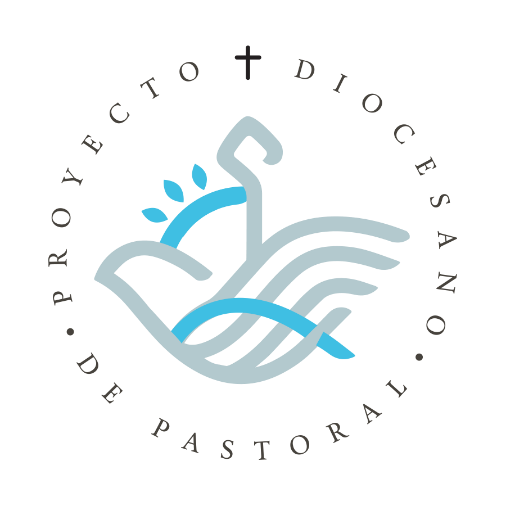 COMISIÓN PARA LA PASTORAL LITÚRGICA
Dimensión de Congresos EucarísticosDiócesis de Ciudad Juárez Chihuahua, MéxicoSacerdote encargado:Pbro. Marcelino DelfínObjetivo generalPromover el conocimiento del misterio Eucarístico con nuevo impulso para celebrarlo, servirlo y adorarlo con nuestras vidas y testificarlo con las obras.1. Modelo de situaciónAnálisis de la realidad. El equipo de trabajo junto con el sacerdote encargado, analizan la situación actual donde se encuentra la Dimensión. Para hacer una descripción más objetiva de la realidad, esta se describe en sus cuatro aspectos fundamentales (FODA): Fortalezas: la cosas positivas y favorables con las que se cuenta y las que se hacen bien, Oportunidades:  las cosas, circunstancias o herramientas que se pueden aprovechar, ampliar, o mejorar para que la Dimensión se acerque a su objetivo.Debilidades: las cosas que hace falta, los aspectos negativos, o las fallas que se tienen dentro del contexto de la Dimensión que impiden el avance hacia el objetivo de la Dimensión.Amenazas: Las circunstancias o eventos negativos que están fuera del control de la Dimensión, pero que son o pueden ser un obstáculo para que se logre el objetivo.1.1 FortalezasInterés del Sr. ObispoHay un equipo ya establecidoCapillas de adoración perpetuaLos Sitios de JericóLas Horas Santas de algunas parroquiasAdoración nocturnaEl equipo de la Dimensión conoce el Misterio EucarísticoHay parroquias que ya nombraron un encargado parroquial responsableSe tienen reuniones periódicas para formación1.2 OportunidadesLas personas son más sensibles y tienen necesidad espiritualSe puede aprovechar la nueva estructura pastoral que se está estableciendoLas personas tienen más conciencia y piden formaciónEs posible aprovechas las redes sociales para promoción y formación1.3. DebilidadesFalta de compromiso y entrega de algunas comunidadesFalta de compromiso para ordenar nuestro tiempo para el servicioFalta de compromiso, y apatía por parte de muchos sacerdotesFalta de servidoresDesconocimiento por parte de los fieles de este Misterio EucarísticoApatía y comodidad de algunos fieles y servidores1.4. AmenazasMiedo de la gente de salirCampaña para no reconocer la presencia real de JesucristoViolencia y ataques a lugares y cosas sagradasPrácticas contrarias a la fe católica: hechicería, lectura de cartas, entre otrasPropuestas de nuevas leyes e ideologías seculares que van en contra de la fe católica2. Modelo idealComprender lo que pide y espera la Iglesia, es decir encontrar la Fundamentación Teológica de cada dimensión basados en la Sagrada Escritura y los Documentos del Magisterio. Esto nos debe iluminar para saber cuál es el modelo ideal que debemos buscar para la Dimensión. A partir de la Fundamentación Teológica identificaremos los Objetivos concretos que se buscara lograr con el trabajo de la Dimensión.2.1. Fundamentación Teológica
Enseñanza de la Iglesia sobre la adoración eucarísticaCarta encíclica Mediator Dei de Pio XII del 20 de noviembre del año 1947Tratando sobre la adoración eucarística, Pio XII afirma lo siguiente en la encíclica:161. El manjar eucarístico contiene, como todos saben, «verdadera, real y sustancialmente el cuerpo y la sangre, junto con el alma y la divinidad de nuestro Señor Jesucristo». No es, pues, de admirar que la Iglesia, ya desde sus principios, haya adorado el cuerpo de Cristo bajo la especie del pan, como se ve por los mismos ritos del augusto sacrificio, en los cuales se manda a los ministros sagrados que, de rodillas, o con reverencias profundas, adoren al Santísimo Sacramento.162. Los sagrados concilios enseñan que, por tradición, la Iglesia, desde sus comienzos, venera «con una sola adoración al Verbo de Dios encarnado y a su propia carne»; y San Agustín afirma: «Nadie coma aquella carne sin antes adorarla», añadiendo que no sólo no pecamos adorándola, sino que pecamos no adorándola.163. De estos principios doctrinales nació el culto eucarístico de adoración, el cual poco a poco fue creciendo como cosa distinta del sacrificio. La conservación de las sagradas especies para los enfermos y para cuantos estuviesen en peligro de muerte trajo consigo la laudable costumbre de adorar este celestial alimento reservado en los templos.164. Este culto de adoración se apoya en una razón seria y sólida, ya que la Eucaristía es a la vez sacrificio y sacramento, y se distingue de los demás en que no sólo engendra la gracia, sino que encierra de un modo estable al mismo autor de ella. Cuando, pues, la Iglesia nos manda adorar a Cristo escondido bajo los velos eucarísticos y pedirle los dones espirituales y temporales que en todo tiempo necesitamos, manifiesta la viva fe con que cree que su divino Esposo está bajo dichos velos, le expresa su gratitud y goza de su íntima familiaridad.165. En el decurso de los tiempos la Iglesia ha introducido diferentes formas de ese culto, y por cierto cada día más bellas y provechosas, como, por ejemplo, las piadosas y aun cotidianas visitas a los divinos sagrarios, los sagrados ritos de la bendición con el Santísimo, las solemnes procesiones, sobre todo en los Congresos eucarísticos, tanto en las ciudades como en las aldeas, y las adoraciones del Augusto Sacramento públicamente expuesto. Estas adoraciones unas veces duran poco tiempo, otras varias horas o hasta cuarenta; en algunos lugares se prolongan por todo un año, haciendo turno las iglesias, y en otros sitios se tiene la adoración perpetua noche y día a cargo de congregaciones religiosas, participando en ellas con frecuencia también los simples fieles.Constitución Sacrosanctum Concilium 19637. «Cristo está siempre presente a su Iglesia, sobre todo en la acción litúrgica. Está presente en el sacrificio de la Misa, sea en la persona del ministro, “ofreciéndose ahora por ministerio de los sacerdotes el mismo que entonces se ofreció en la cruz”, sea sobre todo bajo las especies eucarísticas. Está presente con su virtud en los sacramentos, de modo que cuando alguien bautiza, es Cristo quien bautiza. Está presente en su palabra, pues cuando se lee en la Iglesia la Sagrada Escritura, es él quien habla. Está presente, por último, cuando la Iglesia suplica y canta salmos, el mismo que prometió: “donde están dos o tres congregados en mi nombre, allí estoy yo en medio de ellos” (Mt 18,20)».Carta encíclica Mysterium fidei de Paulo VI del 3 de septiembre del año 1965Modos de la presencia de Cristo:5. Estas varias maneras de presencia llenan el espíritu de estupor y dan a contemplar el misterio de la Iglesia. Pero es muy distinto el modo, verdaderamente sublime, con el cual Cristo está presente a su Iglesia en el sacramento de la Eucaristía, que por ello es, entre los demás sacramentos, el más dulce por la devoción, el más bello por la inteligencia, el más santo por el contenido; ya que contiene al mismo Cristo y es como la perfección de la vida espiritual y el fin de todos los sacramentos.Tal presencia se llama real, no por exclusión, como si las otras no fueran reales, sino por antonomasia, porque es también corporal y substancial, pues por ella ciertamente se hace presente Cristo, Dios y hombre, entero e íntegro. Falsamente explicaría esta manera de presencia quien se imaginara una naturaleza, como dicen, «pneumática» y omnipresente, o la redujera a los límites de un simbolismo, como si este augustísimo sacramento no consistiera sino tan sólo en un signo eficaz de la presencia espiritual de Cristo y de su íntima unión con los fieles del Cuerpo místico.1. La Iglesia católica rinde este culto latréutico al sacramento eucarístico, no sólo durante la misa, sino también fuera de su celebración, conservando con la máxima diligencia las hostias consagradas, presentándolas a la solemne veneración de los fieles cristianos, llevándolas en procesión con alegría de la multitud del pueblo cristiano.Instrucción Eucharisticum mysterium de la Sagrada Congregación de Ritos y Consilium para la reforma litúrgica (1967)Trata diferentes aspectos con relación al culto sobre la Sagrada Eucaristía:En los congresos eucarísticos los cristianos procuren penetrar más profundamente en este santo misterio, considerándolo en sus diversos aspectos (cf. núm. 3 de esta Instrucción). Celebren este misterio según las normas del Concilio Vaticano II y venérenlo con la oración prolongada en privado y con ejercicios piadosos, sobre todo con una solemne procesión, pero de manera que todas las formas de piedad alcancen su punto culminante en la celebración solemne de la misa. Durante el congreso eucarístico de toda una región conviene que se designen algunas iglesias a la adoración continua.51. Facilítese a los fieles el acceso a las iglesias. Cuiden los pastores de que todas las iglesias y oratorios públicos en que se guarda la santísima Eucaristía estén abiertos durante bastantes horas de la mañana y de la tarde para que los fieles puedan fácilmente orar ante el Santísimo Sacramento.52. El sagrario. La santísima Eucaristía, donde se puede reservar según las normas del Derecho, sea guardada continua o habitualmente en un solo altar o lugar de la misma iglesia. Por tanto, de ordinario haya un solo sagrario en cada iglesia. Éste debe ser sólido e inviolable".53. Capilla para la reserva del Santísimo Sacramento. El lugar de la iglesia o del oratorio en que está reservada la Eucaristía en el sagrario debe ser verdaderamente destacado. Conviene, además, que sea adecuado para la oración privada, de manera que los fieles con facilidad y provecho veneren al Señor en el Santísimo Sacramento con culto privado. Por tanto, se recomienda que el sagrario, en cuanto sea posible, se coloque en una capilla separada de la nave central del templo, sobre todo en las iglesias donde se celebran frecuentemente matrimonios y funerales, y en los lugares muy visitados por razón de los tesoros de arte y de historia.63. Exposición solemne anual. En las iglesias en las que se reserve habitualmente la Eucaristía podrá hacerse cada año una exposición solemne con el Santísimo Sacramento, prolongada durante algún tiempo, aunque dicha exposición no sea estrictamente continua. De esta manera la comunidad local podrá meditar y adorar más intensamente este misterio. Pero esta exposición, con el permiso del ordinario del lugar y según las normas establecidas, se hará solamente si se prevé una asistencia conveniente de fieles. 64. Exposición prolongada. En caso de necesidad grave y general, el ordinario del lugar puede ordenar la exposición del Santísimo Sacramento durante un tiempo más prolongado que de costumbre, incluso en forma estrictamente continua. Debe hacerse en las iglesias que son más frecuentadas por los fieles. 65. Interrupción de la exposición. Donde por falta de un número conveniente de adoradores no puede hacerse la exposición sin interrupción, está permitido reservar el Santísimo en el sagrario, en horas previamente determinadas y anunciadas; pero no se reservará más de dos veces al día, por ejemplo, a mediodía y por la noche. Esta reserva puede hacerse de forma sencilla y sin canto: el sacerdote, revestido de sobrepelliz y estola, después de una breve adoración, reserva el Santísimo en el sagrario. Del mismo modo, a la hora señalada, se expone de nuevo: el sacerdote, una vez que ha colocado el Santísimo, se retira después de una breve adoración. 66. Exposición breve. También las exposiciones breves del Santísimo Sacramento, realizadas según las normas del Derecho, deben organizarse de tal manera que antes de la bendición —si se considera oportuno— se dedique un tiempo conveniente a la lectura de la palabra de Dios, a los cánticos, a las preces y a la oración en silencio, prolongada durante un cierto tiempo. Procuren los ordinarios del lugar que estas exposiciones se celebren siempre y en todas partes con la debida reverencia. Se prohíbe la exposición del Santísimo con el único objeto de dar la bendición después de la misa.Credo del pueblo de Dios.
Solemne Profesión de fe que Pablo VI pronunció el 30 de junio de 1968En ocasión muy solemne, en el Credo del Pueblo de Dios, declara Pablo VI: «la única e indivisible existencia de Cristo, Señor glorioso en los cielos, no se multiplica, pero por el Sacramento se hace presente en los varios lugares del orbe de la tierra, donde se realiza el sacrificio eucarístico. La misma existencia, después de celebrado el sacrificio, permanece presente en el Santísimo Sacramento, el cual, en el tabernáculo del altar, es como el corazón vivo de nuestros templos. Por lo cual estamos obligados, por obligación ciertamente gratísima, a honrar y adorar en la Hostia Santa que nuestros ojos ven, al mismo Verbo encarnado que ellos no pueden ver, y que, sin embargo, se ha hecho presente delante de nosotros sin haber dejado los cielos».Ritual de la sagrada Comunión y del culto eucarístico fuera de la Misa 19737. La celebración de la Eucaristía es el centro de toda la vida cristiana, tanto para la Iglesia universal como para las asambleas locales de la misma Iglesia. Pues, «los demás sacramentos, como también todos los ministerios eclesiásticos y las obras de apostolado, están unidos a la Eucaristía y a ella se ordenan. La sagrada Eucaristía, en efecto, contiene todo el bien espiritual de la Iglesia, es decir, Cristo mismo, nuestra Pascua y pan vivo que, por su carne, vivificada y vivificante por el Espíritu Santo, da la vida a los hombres. Así, los hombres son invitados y conducidos a ofrecerse a sí mismos, sus trabajos y todas las cosas creadas junto con Cristo».8. Pero además «la celebración de la Eucaristía en el sacrificio de la Misa es realmente el origen y el fin del culto que se le tributa fuera de la Misa». Porque Cristo, el Señor, que «se inmola en el mismo sacrificio de la Misa cuando comienza a estar sacramentalmente presente como alimento espiritual de los fieles bajo las especies de pan y vino», también «una vez ofrecido el sacrificio, mientras la Eucaristía se conserva en las iglesias y oratorios es verdaderamente el Emmanuel, es decir, "Dios-con-nosotros". Pues día y noche está en medio de nosotros, habita entre nosotros lleno de gracia y de verdad».9. Nadie debe dudar (que todos los cristianos tributan a este santísimo Sacramento, al venerarlo, el culto de latría, que se debe al Dios verdadero, según la costumbre siempre aceptada en la Iglesia católica. Porque no debe dejar de ser adorado por el hecho de haber sido instituido por Cristo, el Señor, para ser comido.10. Para ordenar y promover rectamente la piedad hacia el santísimo Sacramento de la Eucaristía hay que considerar el misterio eucarístico en toda su amplitud, tanto en la celebración de la Misa como en el culto de las sagradas especies, que se conservan después de la Misa para prolongar la gracia del sacrificio.11. El fin primero y primordial de la reserva de la Eucaristía fuera de la Misa es la administración del Viático; los fines secundarios son la distribución de la Comunión y la adoración de nuestro Señor Jesucristo presente en el Sacramento. Pues la reserva de las especies sagradas para los enfermos ha introducido la laudable costumbre de adorar este manjar del cielo conservado en las iglesias. Este culto de adoración se basa en una razón muy sólida y firme; sobre todo porque a la fe en la presencia real del Señor le es connatural su manifestación externa y pública.80. Los fieles, cuando veneran a Cristo presente en el Sacramento, recuerden que esta presencia proviene del Sacrificio y tiende a la comunión sacramental y espiritual. Así, pues, la piedad que impulsa a los fieles a adorar la santa Eucaristía los lleva a participar más plenamente en el misterio pascual y a responder con agradecimiento al don de aquel que por medio de su humanidad infunde continuamente la vida divina en los miembros de su Cuerpo.Permaneciendo junto a Cristo, el Señor, disfrutan de su trato íntimo, le abren su corazón por ellos y por todos los suyos y ruegan por la paz y la salvación del mundo. Ofreciendo con Cristo toda su vida al Padre en el Espíritu Santo, sacan de este trato admirable un aumento de fe, esperanza y caridad. Así fomentan las disposiciones debidas que les permiten celebrar con la devoción conveniente el memorial del Señor y recibir frecuentemente el pan que nos ha dado el Padre. Traten, pues, los fieles de venerar a Cristo Señor en el Sacramento de acuerdo con su propio modo de vida. Y los pastores en este punto vayan delante con su ejemplo y exhórtenlos con sus palabras.95. Durante la exposición, las preces, cantos y lecturas deben organizarse de manera que los fieles, atentos a la oración, se dediquen a Cristo, el Señor. Para alimentar la oración íntima, háganse lecturas de la Sagrada Escritura con homilía, o breves exhortaciones, que lleven a una mayor estima del misterio eucarístico. Conviene también que los fieles respondan con cantos a la palabra de Dios. En momentos oportunos debe guardarse un silencio sagrado.96. Ante el santísimo Sacramento, expuesto durante un tiempo prolongado, puede celebrarse también alguna parte de la Liturgia de las Horas, especialmente las Horas principales; por su medio las alabanzas y acciones de gracias que se tributan a Dios en la celebración de la Eucaristía se amplían a las diferentes horas del día, y las súplicas de la Iglesia se dirigen a Cristo y por él al Padre en nombre de todo el mundo.Las procesiones eucarísticas101. El pueblo cristiano da testimonio público de fe y piedad hacia el santísimo Sacramento con las procesiones en que se lleva la Eucaristía por las calles con solemnidad y con cantos. Corresponde al Obispo diocesano juzgar sobre la oportunidad, en las circunstancias actuales, acerca del tiempo, lugar y organización de tales procesiones, para que se lleven a cabo con dignidad y sin detrimento de la reverencia debida a este santísimo Sacramento. 102. Entre las procesiones eucarísticas tiene especial importancia y significación en la vida pastoral de la parroquia o de la ciudad la que suele celebrarse todos los años en la solemnidad del Cuerpo y de la Sangre de Cristo, o en algún otro día más oportuno, cercano a esta solemnidad. Conviene, pues, donde las circunstancias actuales lo permitan y verdaderamente pueda ser signo colectivo de fe y de adoración, que se conserve esta procesión, de acuerdo con las normas del derecho. Pero si se trata de grandes ciudades, y la necesidad pastoral así lo aconseja, se puede, a juicio del Obispo diocesano, organizar otras procesiones en las barriadas principales de la ciudad. Pero donde no se pueda celebrar la procesión en la solemnidad del Cuerpo y de la Sangre de Cristo, conviene que se tenga otra celebración pública para toda la ciudad o para sus barriadas principales en la iglesia catedral o en otros lugares oportunos.Carta Dominicae Cenae del sumo pontífice Juan Pablo II del 24 febrero 19803. Tal culto, tributado así a la Trinidad: Padre, Hijo y Espíritu Santo, acompaña y se enraíza ante todo en la celebración de la liturgia eucarística. Pero debe asimismo llenar nuestros templos, incluso fuera del horario de las Misas. En efecto, dado que el misterio eucarístico ha sido instituido por amor y nos hace presente sacramentalmente a Cristo, es digno de acción de gracias y de culto. Este culto debe manifestarse en todo encuentro nuestro con el Santísimo Sacramento, tanto cuando visitamos las iglesias como cuando las sagradas Especies son llevadas o administradas a los enfermos.La adoración a Cristo en este sacramento de amor debe encontrar expresión en diversas formas de devoción eucarística: plegarias personales ante el Santísimo, horas de adoración, exposiciones breves, prolongadas, anuales (las cuarenta horas), bendiciones eucarísticas, procesiones eucarísticas, Congresos eucarísticos. A este respecto merece una mención particular la solemnidad del «Corpus Christi» como acto de culto público tributado a Cristo presente en la Eucaristía, establecida por mi Predecesor Urbano IV en recuerdo de la institución de este gran Misterio.  Catecismo de la Iglesia Católica del 11 de octubre de 1992.378 El culto de la Eucaristía. En la liturgia de la misa expresamos nuestra fe en la presencia real de Cristo bajo las especies de pan y de vino, entre otras maneras, arrodillándonos o inclinándonos profundamente en señal de adoración al Señor. "La Iglesia católica ha dado y continua dando este culto de adoración que se debe al sacramento de la Eucaristía no solamente durante la misa, sino también fuera de su celebración: conservando con el mayor cuidado las hostias consagradas, presentándolas a los fieles para que las veneren con solemnidad, llevándolas en procesión en medio de la alegría del pueblo" (MF 56).1379 El sagrario (tabernáculo) estaba primeramente destinado a guardar dignamente la Eucaristía para que pudiera ser llevada a los enfermos y ausentes fuera de la misa. Por la profundización de la fe en la presencia real de Cristo en su Eucaristía, la Iglesia tomó conciencia del sentido de la adoración silenciosa del Señor presente bajo las especies eucarísticas. Por eso, el sagrario debe estar colocado en un lugar particularmente digno de la iglesia; debe estar construido de tal forma que subraye y manifieste la verdad de la presencia real de Cristo en el santísimo sacramento.Carta encíclica Ecclesia de Eucharistia del sumo pontífice Juan Pablo II del 17 de abril 2003.25. El culto que se da a la Eucaristía fuera de la Misa es de un valor inestimable en la vida de la Iglesia. Dicho culto está estrechamente unido a la celebración del Sacrificio eucarístico. La presencia de Cristo bajo las sagradas especies que se conservan después de la Misa –presencia que dura mientras subsistan las especies del pan y del vino–, deriva de la celebración del Sacrificio y tiende a la comunión sacramental y espiritual. Corresponde a los Pastores animar, incluso con el testimonio personal, el culto eucarístico, particularmente la exposición del Santísimo Sacramento y la adoración de Cristo presente bajo las especies eucarísticas. Es hermoso estar con él y, reclinados sobre su pecho como el discípulo predilecto (cf. Jn 13, 25), palpar el amor infinito de su corazón. Si el cristianismo ha de distinguirse en nuestro tiempo sobre todo por el «arte de la oración» ¿cómo no sentir una renovada necesidad de estar largos ratos en conversación espiritual, en adoración silenciosa, en actitud de amor, ante Cristo presente en el Santísimo Sacramento? ¡Cuántas veces, mis queridos hermanos y hermanas, he hecho esta experiencia y en ella he encontrado fuerza, consuelo y apoyo!Numerosos Santos nos han dado ejemplo de esta práctica, alabada y recomendada repetidamente por el Magisterio. De manera particular se distinguió por ella San Alfonso María de Ligorio, que escribió: «Entre todas las devociones, ésta de adorar a Jesús sacramentado es la primera, después de los sacramentos, la más apreciada por Dios y la más útil para nosotros». La Eucaristía es un tesoro inestimable; no sólo su celebración, sino también estar ante ella fuera de la Misa, nos da la posibilidad de llegar al manantial mismo de la gracia. Instrucción Redemptionis Sacramentum de la congregación para el culto divino y la disciplina de los sacramentos del 25 de marzo del 2004Refiriéndose a algunas formas de culto a la sagrada. Eucaristía fuera de la misa dice:134. «El culto que se da a la Eucaristía fuera de la Misa es de un valor inestimable en la vida de la Iglesia. Dicho culto está estrechamente unido a la celebración del sacrificio Eucarístico». Por lo tanto, promuévase insistentemente la piedad hacia la santísima Eucaristía, tanto privada como pública, también fuera de la Misa, para que sea tributada por los fieles la adoración a Cristo, verdadera y realmente presente,  que es «pontífice de los bienes futuros» y Redentor del universo. «Corresponde a los sagrados Pastores animar, también con el testimonio personal, el culto eucarístico, particularmente la exposición del santísimo Sacramento y la adoración de Cristo presente bajo las especies eucarísticas».135. «La visita al santísimo Sacramento», los fieles, «no dejen de hacerla durante el día, puesto que el Señor Jesucristo, presente en el mismo, como una muestra de gratitud, prueba de amor y un homenaje de la debida adoración». La contemplación de Jesús, presente en el santísimo Sacramento, en cuanto es comunión espiritual, une fuertemente a los fieles con Cristo, como resplandece en el ejemplo de tantos Santos.  «La Iglesia en la que está reservada la santísima Eucaristía debe quedar abierta a los fieles, por lo menos algunas horas al día, a no ser que obste una razón grave, para que puedan hacer oración ante el santísimo Sacramento».136. El Ordinario promueva intensamente la adoración eucarística con asistencia del pueblo, ya sea breve, prolongada o perpetua. En los últimos años, de hecho, en tantos «lugares la adoración del Santísimo Sacramento tiene cotidianamente una importancia destacada y se convierte en fuente inagotable de santidad», aunque también hay «sitios donde se constata un abandono casi total del culto de adoración eucarística».Exhortación apostólica Sacramentum caritatis del Papa Benedicto XVI del 22 de febrero 200767. Por tanto, juntamente con la asamblea sinodal, recomiendo ardientemente a los Pastores de la Iglesia y al Pueblo de Dios la práctica de la adoración eucarística, tanto personal como comunitaria. A este respecto, será de gran ayuda una catequesis adecuada en la que se explique a los fieles la importancia de este acto de culto que permite vivir más profundamente y con mayor fruto la celebración litúrgica. Además, cuando sea posible, sobre todo en los lugares más poblados, será conveniente indicar las iglesias u oratorios que se pueden dedicar a la adoración perpetua. Recomiendo también que en la formación catequética, sobre todo en el ciclo de preparación para la Primera Comunión, se inicie a los niños en el significado y belleza de estar con Jesús, fomentando el asombro por su presencia en la Eucaristía.68... además de invitar a los fieles a encontrar personalmente tiempo para estar en oración ante el Sacramento del altar, pido a las parroquias y a otros grupos eclesiales que promuevan momentos de adoración comunitaria. Obviamente, conservan todo su valor las formas de devoción eucarística ya existentes. Pienso, por ejemplo, en las procesiones eucarísticas, sobre todo la procesión tradicional en la solemnidad del Corpus Christi, en la práctica piadosa de las Cuarenta Horas, en los Congresos eucarísticos locales, nacionales e internacionales, y en otras iniciativas análogas. Estas formas de devoción, debidamente actualizadas y adaptadas a las diversas circunstancias, merecen ser cultivadas también hoy.2.2.  Objetivos Concretos1. Promover momentos de adoración comunitariaSacramentum caritatis: 68. invitar a los fieles a encontrar personalmente tiempo para estar en oración ante el Sacramento del altar, pido a las parroquias y a otros grupos eclesiales que promuevan momentos de adoración comunitaria2. Impulsar la catequesis y formación adecuada para sacerdotes y fieles explicando la 	importancia y normas guía para la adoración eucarísticaSacramentum caritatis: 67. […] recomiendo ardientemente a los Pastores de la Iglesia y al Pueblo de Dios la práctica de la adoración eucarística, tanto personal como comunitaria… será de gran ayuda una catequesis adecuada en la que se explique a los fieles la importancia de este acto de culto que permite vivir más profundamente y con mayor fruto la celebración litúrgica. 3. Cuidar que los Sagrarios sean dignos y seguras para la Reserva Eucarística3. Modelo DiagnosticoReconocer la realidad particular de donde partimos para alcanzar cada uno de los objetivos que se tienen definidos para la Dimensión; Que Fortalezas y Oportunidades nos pueden ayudar a lograr el objetivo y que Debilidades y Amenazas debemos atender y mitigar para que no detengan el avance hacia el objetivo. Las Fortalezas y Oportunidades, nos pueden ayudar a mitigar las Debilidades y Amenazas en favor del logro de cada uno de los objetivos.3.1. Promover momentos de adoración comunitariaFortalezasInterés del Sr. ObispoCapillas de adoración perpetuaLos Sitios de JericóLas Horas Santas de algunas parroquiasOportunidadesLas personas tienen más conciencia y piden formaciónAprovechar la nueva estructura pastoral que se está estableciendoAprovechar las redes sociales para promoción y formaciónDebilidadesFalta de compromiso y apatía por parte de muchos sacerdotesFalta de servidoresDesconocimiento por parte de los fieles de este Misterio EucarísticoApatía y comodidad de algunos fieles y servidoresAmenazasPropuestas de nuevas leyes e ideologías seculares que van en contra de la fe católicaMiedo de la gente a salirPrácticas contrarias a la fe católica: hechicería, lectura de cartas, entre otras3.2.  Impulsar la catequesis y formación adecuada para sacerdotes y fieles explicando la importancia y normas guía para la adoración eucarísticaFortalezasHay un equipo ya establecidoEl equipo de la Dimensión conoce el Misterio EucarísticoHay parroquias que ya nombraron un encargado parroquial responsableOportunidadesLas personas son más sensibles y tienen necesidad espiritualAprovechar la nueva estructura pastoral que se está estableciendoAprovechar las redes sociales para promoción y formaciónLas personas tienen más conciencia y piden formaciónDebilidadesFalta de compromiso para ordenar nuestro tiempo para el servicioApatía y comodidad de algunos fieles y servidoresFalta de compromiso y apatía por parte de muchos sacerdotesFalta de compromiso y entrega de algunas comunidadesFalta de servidoresAmenazasPropuestas de nuevas leyes e ideologías seculares que van en contra de la fe católicaPrácticas contrarias a la fe católica: hechicería, lectura de cartas, entre otros3.3. Cuidar que los Sagrarios sean dignos y seguros para la Reserva EucarísticaFortalezasHay un equipo ya establecidoAdoración nocturnaInterés del sr ObispoOportunidadesAprovechar la nueva estructura pastoral que se está estableciendoDebilidadesFalta de compromiso para ordenar nuestro tiempo para el servicioFalta de compromiso y apatía por parte de muchos sacerdotesFalta de servidoresApatía y comodidad de algunos fieles y servidoresFalta de compromiso y entrega de algunas comunidadesAmenazasViolencia y ataques a lugares y cosas sagradasPrácticas contrarias a la fe católica: hechicería, lectura de cartas, entre otras4. Modelo OperativoUna vez identificados los objetivos que se derivan de la Fundamentación Teológica (Modelo Ideal) y la realidad donde se encuentra el trabajo de la Dimensión respecto a cada objetivo (Modelo de Situación y Modelo Diagnostico), definiremos que vamos a hacer para movernos de la realidad a lo ideal mediante la identificación de proyectos o planes estratégicos (Modelo Operativo) que llevaremos a cabo en un lapso de tiempo definido y con una persona identificada que coordinara el trabajo de todos los involucrados en cada proyecto y rendirá cuentas del avance al Sacerdote encargado, al Sr. Obispo, al Presbiterio, y a toda la Diócesis.En el Modelo Operativo se describen de manera general los proyectos, los cuales se llevarán a cabo en la etapa de implementación a nivel diocesano, que sigue al terminar los trabajos del Método Prospectivo.Proyectos Estratégicos para alcanzar los objetivos:4.1 Establecer reuniones periódicas con los responsables parroquiales para organizar los trabajos.Definir horarios para la apertura de las capillas del sagrarioCoordinador (Laico): Padre Marcelino DelfínFecha de inicio: abril de 2022Fecha de implementación/conclusión:  junio de 20224.2 Definir un equipo específico para crear y actualizar constantemente los materiales para catequesis y adoraciónDesarrollar materiales de apoyo y guía que estén disponibles para la adoraciónCoordinador (Laico): Clara Sofía NolascoFecha de inicio: julio de 2022Fecha de implementación/conclusión: octubre de 20224.3 Formación permanente para el equipo diocesano y los filesPromover el templo expiatorio y tomar conciencia de su importancia para nuestra feCoordinador (Laico): P. Marcelino DelfínFecha de inicio: julio de 2022Fecha de implementación/conclusión: diciembre de 20224.4 Plan de visitas a las parroquias para el cuidado de los Sagrarios: evaluación y capacitaciónCoordinador (Laico): Maricruz MurilloFecha de inicio: julio de 2022Fecha de implementación/conclusión: diciembre de 20224.5 Establecer una campaña permanente que promueva la adoración comunitariaHora Santa, Liturgia de las horas, Rezo del Rosario, Adoración Nocturna, etc.Coordinador (Laico): Yadira RodríguezFecha de inicio: julio de 2022Fecha de implementación/conclusión: diciembre de 2022